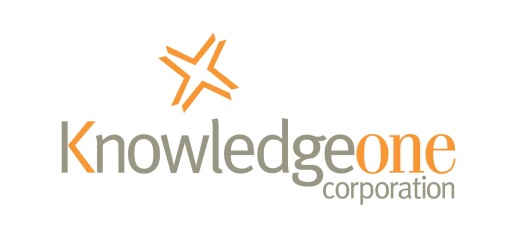 RecFind 6 Button SurveyThe following simple survey should take no more than a minute or two to complete.The completed survey will be analysed by one of our document management consultants and you will receive a set of recommendations on how you could best utilize the RecFind 6 Button based on your requirements.You will note that you can also ask questions specific to your needs at the end of the survey.Questions specific to your needs:Please email to: sales@knowledgeonecorp.comYour full nameYour organizationYour email addressYour phone number1What types of documents do you need to capture? (Please click box to select it)What types of documents do you need to capture? (Please click box to select it)WordExcelPowerPointOutlookAdobe PDFWeb Pages/URLsLotus NotesGroupWiseOther, Please list below2How many of your staff will need to use the Button?3How many different security codes will you need? For example, Directors, Managers, Staff, Contractors. This is to ensure controlled access to captured documents.4How many different classifications will you need? For example, Human Resources, Purchasing, Accounting, Engineering, etc. Keep it simple so as to make it as easy as possible for staff to save and retrieve documents.5Do you need to initiate workflow when you save a new document? For example, to initiate a series of tasks to generate a response.6If yes to above, approximately how many workflows will you need?7Will you use the Button for document scanning? The button connects to any TWAIN scanner and as well as scanning, can also OCR the scanned document and produce a searchable PDF for storing in RecFind 6 a much more useful format than a TIFF file.Q1Q2Q3